IMPORTANT – THIS COMMUNICATION AFFECTS YOUR PROPERTYTOWN AND COUNTRY PLANNING ACT 1990 (as amended by the Planning and Compensation Act 1991)ENFORCEMENT NOTICEISSUED BY: Oldham Metropolitan Borough Council (“the Council”)THIS NOTICE is issued by the Council because it appears to them that there has been a breach of planning control, under Section 171A(1) of the above Act, at the land described below. They consider that it is expedient to issue this Notice, having regards to the provisions of the Development Plan and to other material planning considerations. The Annex at the end of the Notice and the enclosures to which it refers contain additional information.THE LAND TO WHICH THE NOTICE RELATESLand to the north of Cragg Road, Chadderton, Oldham, OL1 2RZ as shown edged red on the accompanying plan (“the Land”).THE MATTERS WHICH APPEAR TO CONSTITUTE THE BREACH OF PLANNING CONTROLThe siting on the Land of a tarpaulin covered timber stable block at the location shown edged orange on the plan; The siting on the Land of a timber structure at the location shown edged green on the plan; andThe change of use of part of the Land shown edged blue on the plan from the keeping of horses and livery to use as a builder’s yard. REASONS FOR ISSUING THIS NOTICEThe presence of the timber structures on the Land and the use of part of the Land as a builder’s yard has a harmful impact on the openness of the Green Belt and is considered to be detrimental to the amenity of the area with the development of the Land with more unauthorised structures being introduced. The new timber structures and the mixed use of the site are contrary to Policy 9 (Local Environment), Policy 20 (Design) and Policy 22 (Protecting Open Land) of the Council’s Development Plan Document – Joint Core Strategy and Development Management Policies. It appears to the Council that the breaches of planning control stated at paragraph 3 have occurred within the last four years. WHAT YOU ARE REQUIRED TO DOPermanently remove the tarpaulin covered timber stable block referred to in paragraph 3(a) above from the Land.Permanently remove the timber structure referred to in paragraph 3(b) above from the Land.Permanently remove from the Land all piles of loose bricks, stone, piles of wood, metal and building and waste materials located on the land edged blue on the plan, the skip and the row of wooden crates currently being used as a fence to separate the Land from the River Irk.Permanently cease the use of that part of the Land shown edged blue on the plan as a builder’s yard.TIME FOR COMPLIANCEThe actions specified in paragraph 5 above must be carried out within three months of this Notice taking effect.WHEN THIS NOTICE TAKES EFFECTThe Notice takes effect on 26 January 2024, unless an appeal is made against it beforehand.Dated:		20 December 2023Signed:		……………		For Paul Entwistle		Director of Legal Services		Council’s Authorised OfficerOn behalf of:	Oldham Metropolitan Borough Council		Civic Centre		West Street		Oldham		OL1 1ULANNEXYOUR RIGHT OF APPEALYou can appeal against this Notice, but any appeal must be received, or posted in time to be received, by the Planning Inspectorate acting on behalf of the Secretary of State before the date specified in paragraph 7 of the Notice.WHAT HAPPENS IF YOU DO NOT APPEALIf you do not appeal against this Enforcement Notice, it will take effect on the date specified in paragraph 7 of the Notice and you must then ensure that the required steps for complying with it, for which you may be held responsible, are taken within the period specified in paragraph 6 of this Notice. Failure to comply with an Enforcement Notice which has taken effect can result in prosecution and/or remedial action by the Council.  The fee for any planning application submitted would be £234.IMPORTANT ADDITIONAL INFORMATIONA copy of this Enforcement Notice has been served on the following persons: - Mr Anthony John Shanley, 16 Cragg Road, Chadderton, Oldham OL1 2RZMs Catherine Shanley of Higher Moorgate Cottage, Bury and Rochdale Old Road, Heywood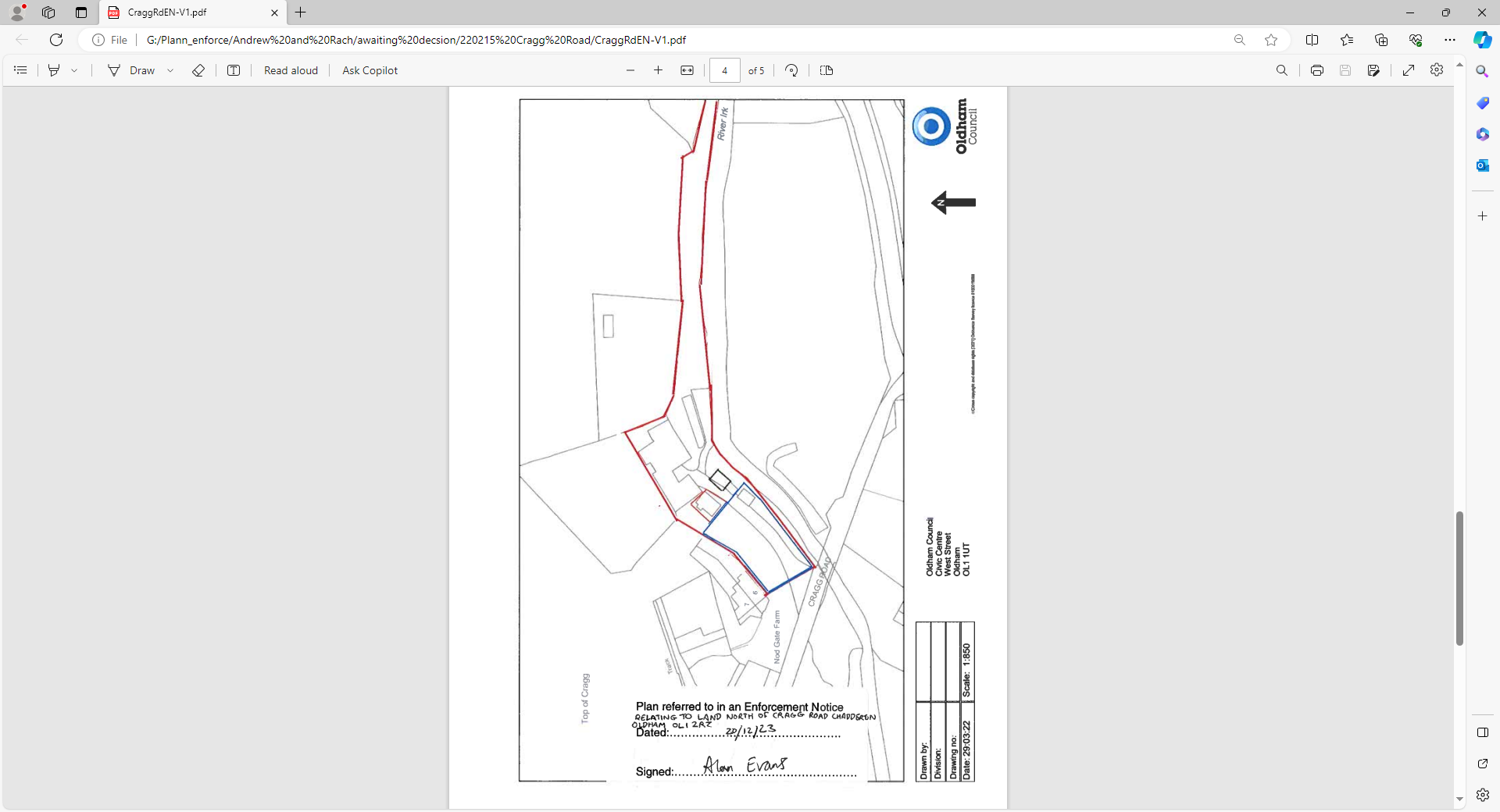 IMPORTANT ADDITIONAL INFORMATIONUnder section 174 of the Town and Country Planning Act 1990 (as amended) you may appeal on one or more of the following grounds:-That, in respect of any breach of planning control which may be constituted by the matters stated in the notice, planning permission ought to be granted or, as the case may be, the condition or limitation concerned ought to be discharged;That those matters have not occurred;That those matters (if they occurred) do not constitute a breach of planning control; That, at the date when the notice was issued, no enforcement action could be taken in respect of any breach of planning control which may be constituted by those matters;That copies of the enforcement notice were not served as required by section 172;That the steps required by the notice to be taken, or the activities required by the notice to cease, exceed what is necessary to remedy any breach of planning control which may be constituted by those matters or, as the case may be, to remedy any injury to amenity which has been caused by any such breach;That any period specified in the notice in accordance with section 173(9) falls short of what should be reasonably be allowed.Not all of these grounds may be relevant to you.If you decide to appeal under Ground (a) of Section 174(2) of the Town and Country Planning Act 1990 this is the equivalent of applying for planning permission for the development alleged in the Notice and you will have to pay a fee of £234 which is payable to the Council. There is no fee for the appeal itself. If you decide to appeal, when you submit it, you should state in writing the ground(s) on which you are appealing against the enforcement notice and you should state briefly the facts on which you intend to rely in support of each of those grounds. If you do not do this when you make your appeal the Secretary of State will send you a notice requiring, you to do so within 14 days.